Luisa de Saboya  1476 - 1531Mujer prudente y hábil negociadoraWikipedia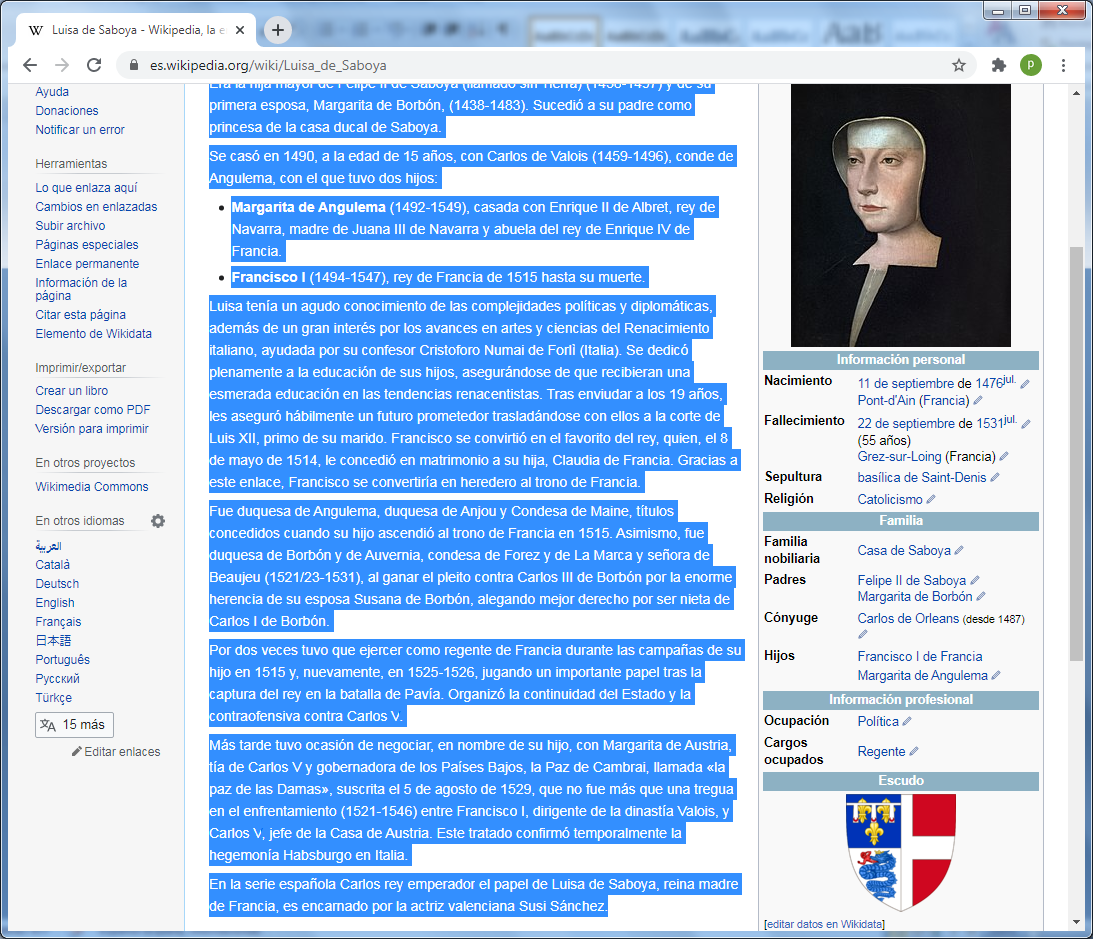      (En francés Louise de Savoie, Pont-d'Ain, Francia, 11 de septiembre de 1476 - Grez-sur-Loing, Francia, 22 de septiembre de 1531),  Fue regente de Francia y madre de Francisco I de Francia. Pasó a la Historia como modelo de mujer sabia y prudente, hábil en el trato con sus iguales, amable y muy interesada por el bien de sus súbditos, sensible a la justicia y a la paz entre las naciones.      Era la hija mayor de Felipe II de Saboya (llamado sin Tierra) (1438-1497) y de su primera esposa, Margarita de Borbón, (1438-1483). Sucedió a su padre como princesa de la casa ducal de Saboya.      Se casó en 1490, a la edad de 15 años, con Carlos de Valois (1459-1496), conde de Angulema, con el que tuvo dos hijos:       Margarita de Angulema (1492-1549), casada con Enrique II de Albret, rey de Navarra, madre de Juana III de Navarra y abuela del rey de Enrique IV de Francia.        Francisco I (1494-1547), fue rey de Francia de 1515 hasta su muerte.    Luisa tenía un agudo conocimiento de las complejidades políticas y diplomáticas, además de un gran interés por los avances en artes y ciencias del Renacimiento  italiano, ayudada por su confesor Cristoforo Numai de Forlì (Italia).     Se dedicó plenamente a la educación de sus hijos, asegurándose de que recibieran una esmerada educación en las tendencias renacentistas. Tras enviudar a los 19 años, les aseguró hábilmente un futuro prometedor trasladándose con ellos a la corte de Luis XII, primo de su marido.   Francisco se convirtió en el favorito del rey, quien, el 8 de mayo de 1514, le concedió en matrimonio a su hija, Claudia de Francia. Gracias a este enlace, Francisco se convertiría en heredero al trono de Francia.     Fue duquesa de Angulema, duquesa de Anjou y Condesa de Maine, títulos concedidos cuando su hijo ascendió al trono de Francia en 1515. Asimismo, fue duquesa de Borbón y de Auvernia, condesa de Forez y de La Marca y señora de Beaujeu (1521/23-1531), al ganar el pleito contra Carlos III de Borbón por la enorme herencia de su esposa Susana de Borbón, alegando mejor derecho por ser nieta de Carlos I de Borbón.   Por dos veces tuvo que ejercer como regente de Francia durante las campañas de su hijo en 1515 y, nuevamente, en 1525-1526, jugando un importante papel tras la captura del rey en la batalla de Pavía. Organizó la continuidad del Estado y la contraofensiva contra Carlos V.   Más tarde tuvo ocasión de negociar, en nombre de su hijo, con Margarita de Austria, tía de Carlos V y gobernadora de los Países Bajos, la Paz de Cambrai, llamada «la paz de las Damas», suscrita el 5 de agosto de 1529, que no fue más que una tregua en el enfrentamiento (1521-1546) entre Francisco I, dirigente de la dinastía Valois, y Carlos V, jefe de la Casa de Austria. Este tratado confirmó temporalmente la hegemonía Habsburgo en Italia.La paz fe las Damas    La Paz de Cambrai o Paz de las Damas fue el tratado firmado entre España   y  Francia en la ciudad homónima el 5 de agosto de 1529.    La paz de Cambrai fue firmada entre Luisa de Saboya, en nombre de su hijo Francisco I de Francia, y Margarita de Austria, en nombre de su sobrino el emperador Carlos V, por eso se le conoce también como la Paz de las Damas.    Con ella se pretendía poner fin a la Guerra de la Liga de Cognac. El Emperador renunciaba a sus derechos sobre el ducado de Borgoña y la Baja Navarra, mientras Francisco I hacía lo propio sobre las regiones de Flandes y Artois, abandonando además sus pretensiones sobre Italia.     También se negoció la liberación de los príncipes franceses Francisco y Enrique (que luego sería Enrique II de Francia), hijos del rey francés, que estaban como rehenes en Madrid en cumplimiento de tratado de Madrid (1526) a cambio del pago de dos millones de escudos.    Luisa y Margarita estaban emparentadas, ya que Margarita después de quedar viuda del Príncipe heredero Juan de Aragón y Castilla (hijo de los Reyes Católicos) fue desposada con Filiberto II de Saboya hermano de Luisa. Ambas eran cuñadas.    La paz de Cambrai puso un paréntesis a un período de guerras, alianzas y traiciones. Ya en 1525 las tropas de Francisco y Carlos se habían enfrentado en Pavía, muy cerca de Milán, en la primera guerra hispano-francesa. Allí, el rey francés había caído prisionero. Un año después, con la Paz de Madrid, Francisco era liberado a cambio de sus dos hijos, entre ellos el futuro Enrique II, que quedarían como rehenes en la villa castellana     El escenario elegido fue la ciudad francesa de Cambrai. En el tratado de paz, Carlos V perdía el ducado de Borgoña a cambio de Nápoles, Milán y Génova, de modo que el emperador confirmaba su hegemonía sobre Italia. Además, los rehenes de Carlos V, los hijos de Francisco I, serían liberados a cambio de una ingente suma de dinero.     Un enlace matrimonial entre las familias de los dos enemigos cerraba el tratado: Leonor de Austria, hermana de Carlos V, debería confirmar su oportuno compromiso matrimonial establecido años antes, con Francisco ILas damas    Las dos mujeres que firmaron el tratado de Cambrai fueron la madre de Francisco I y la tía de Carlos V.    Luisa de Saboya, casada con el conde de Angulema, Carlos de Valois, tuvo dos hijos, Margarita y Francisco, quien subiría al trono de Francia en 1515. Luisa se dedicó a educar sus hijos y a participar en la vida política antes y después del reinado de Francisco. Durante sus ausencias, mientras luchaba en el campo de batalla, Luisa ejerció como regente de su hijo en varias ocasiones. Participante activa en la vida y el gobierno de su país, no es extraño que fuera la elegida para representar a Francisco I en la firma de un tratado tan importante como el de Cambrai.    Margarita de Austria fue la representante de su sobrino Carlos V. Viuda del príncipe Juan, hijo de los Reyes Católicos, y sin hijos, dedicó su vida a cuidar a sus sobrinos, hijos de su hermano Felipe el Hermoso y su mujer, la desdichada Juana La Loca. Carlos siempre tuvo gran confianza en su tía quien fue regente de los Países Bajos durante años.   Después de Cambrai  La paz de las damas no fue el final del largo conflicto entre Francia y el Imperio. Después de que Carlos fuera coronado emperador en 1530, Francisco I y después su hijo Enrique II, continuarían enfrentándose a la amplia hegemonía del imperio.   De vuelta a su país, Franscisco I no dudó en volver a enfrentarse a su enemigo secular. Y para ello se alió con la Inglaterra de Enrique VIII, la  Florencia de los Médicis y la Roma de Clemente VII. La nueva alianza, conocida como Liga de Cognac o Clementina, no pudo tampoco con el poderío imperial. En 1527 Las tropas de Carlos V en traban en la Ciudad Enterna y protagonizaron el conocido como Saco de Roma.    Con el papa preso en el Castillo de Sant’Angelo y los ejércitos imperiales presionando una y otra vez a los aliados de Francia, Carlos V demostraba una vez más su importante poderío. Con las arcas de ambos bandos exhaustas y viendo la necesidad de restablecer la paz, ambos contendientes decidieron sellar la paz.